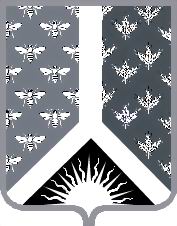 Кемеровская областьНовокузнецкий муниципальный районАдминистрация Новокузнецкого муниципального районаПОСТАНОВЛЕНИЕот 18.12.2019 № 244г. НовокузнецкОб организации отдыха и оздоровления детей, проживающих на территории муниципального образования «Новокузнецкий муниципальный район»В соответствии с пунктом 2 статьи 7 Федерального закона от 21.12.1996 № 159-ФЗ «О дополнительных гарантиях по социальной поддержке детей-сирот и детей, оставшихся без попечения родителей», пунктом 11 части 1 статьи 15 Федерального закона от 06.10.2003 № 131-ФЗ «Об общих принципах организации местного самоуправления в Российской Федерации», пунктом 4 части 3 статьи 4 Закона Кемеровской области от 26.12.2009 № 136-ОЗ «Об организации и обеспечении отдыха и оздоровления детей», пунктом 7.3 пункта 7 постановления Коллегии Администрации Кемеровской области от 29.03.2019 № 209 «О порядке реализации мероприятий по организации и обеспечению отдыха и оздоровления детей», в целях организации отдыха и оздоровления детей, проживающих на территории муниципального образования «Новокузнецкий муниципальный район», руководствуясь статьей 40 Устава муниципального образования «Новокузнецкий муниципальный район»:1. Утвердить:1) положение об организации отдыха и оздоровления детей, проживающих на территории муниципального образования «Новокузнецкий муниципальный район», согласно приложению № 1 к настоящему постановлению.2) положение о порядке предоставления и оплаты путевок в организации отдыха и оздоровления детей согласно приложению № 2 к настоящему постановлению.2. Признать утратившими силу:1) постановление администрации Новокузнецкого муниципального района от 25.06.2014 № 113 «Об организации отдыха, оздоровления и занятости детей школьного возраста, проживающих на территории Новокузнецкого муниципального района»;2) постановление администрации Новокузнецкого муниципального района от 29.06.2017 № 123 «О внесении изменений в приложения к постановлению администрации Новокузнецкого муниципального района от 25.06.2014 № 113 «Об организации отдыха, оздоровления и занятости детей школьного возраста, проживающих на территории Новокузнецкого муниципального района».3. Опубликовать настоящее постановление в Новокузнецкой районной газете «Сельские вести» и разместить на официальном сайте муниципального образования «Новокузнецкий муниципальный район» www.admnkr.ru в информационно-телекоммуникационной сети «Интернет».4. Настоящее постановление вступает в силу со дня, следующего за днем его официального опубликования. 5. Контроль за исполнением настоящего постановления возложить на заместителя главы Новокузнецкого муниципального района по социальным вопросам Л.В. Калугину.Глава Новокузнецкого муниципального района			                               А.В. ШарнинПриложение № 1к постановлению администрации Новокузнецкого муниципального района от 18.12.2019 № 244Положениеоб организации отдыха и оздоровления детей, проживающих на территории муниципального образования «Новокузнецкий муниципальный район»
1. Настоящее Положение об организации отдыха и оздоровления детей, проживающих на территории муниципального образования «Новокузнецкий муниципальный район» (далее - Положение), разработано в целях реализации Закона Кемеровской области от 26.12.2009 № 136-ОЗ «Об организации и обеспечении отдыха и оздоровления детей», постановления Коллегии Администрации Кемеровской области от 29.03.2019 № 209 «О порядке реализации мероприятий по организации и обеспечению отдыха и оздоровления детей» (далее – Постановление № 209).2. Целью организации отдыха и оздоровления детей является укрепление здоровья детей, проживающих на территории муниципального образования «Новокузнецкий муниципальный район» (далее – дети), создание благоприятных условий для их духовного, нравственного, культурного и физического развития.3. Основными задачами организации отдыха и оздоровления детей являются:1) сохранение, совершенствование и развитие системы отдыха и оздоровления детей;2) повышение эффективности деятельности учреждений, на базе которых организуются лагеря с дневным пребыванием детей;3) становление и расширение образовательно-оздоровительного пространства отдыха детей;4) совершенствование организации и методики профилактики безнадзорности и правонарушений среди несовершеннолетних;5) профилактика (предупреждение) детского и подросткового дорожно-транспортного травматизма и гибели детей;6) создание условий для развития детско-юношеского туризма, физкультуры и спорта.4. Уполномоченным органом по организации отдыха и оздоровления детей является управление образования администрации Новокузнецкого муниципального района (далее – уполномоченный орган).5. В компетенцию уполномоченного органа входит:1) организация отдыха детей в лагерях всех форм и видов;2) размещение муниципального заказа на приобретение путевок в оздоровительные, санаторные оздоровительные лагеря в соответствии с действующим законодательством Российской Федерации;3) заключение договоров о социальном партнерстве с заинтересованными физическими и юридическими лицами для организации и обеспечения отдыха детей;4) оказание методической помощи сотрудникам детских лагерей дневного пребывания, организованным на базе муниципальных общеобразовательных учреждений Новокузнецкого муниципального района, по организации отдыха и оздоровления детей;5) осуществление сбора, обработки, анализа и предоставления статистической отчетности в сфере организации отдыха и оздоровления детей;6) деятельность временных детских коллективов, организованных на базе лагерей с дневным пребыванием;7) организация работы с детьми по месту жительства (спортивные площадки);8) разработка и издание методических рекомендаций, программ, пособий в помощь организаторам воспитательной работы в лагерях;9) создание условий для увеличения количества оздоровительных лагерей с дневным пребыванием и других форм организованного отдыха и оздоровления детей;10) организация в летний период для детей учебно-тренировочных сборов, туристических походов.6. Мероприятия по организации отдыха и оздоровления детей производятся на основании данного Положения, в соответствии с районными программами (планами).7. Координатором в организации отдыха и оздоровления детей является районная межведомственная комиссия по организации отдыха, оздоровления и занятости детей, проживающих на территории муниципального образования «Новокузнецкий муниципальный район».8. В Новокузнецком муниципальном районе осуществляется адресная социальная поддержка следующих категорий детей в сфере организации и обеспечения отдыха и оздоровления детей (далее – адресная поддержка): 1) дети, находящиеся в трудной жизненной ситуации;2) отличники учебы;3) призеры, лауреаты, дипломанты, победители международных, всероссийских, областных олимпиад, конкурсов, фестивалей, соревнований;4) члены детских и молодежных общественных объединений и творческих коллективов, принимающие активное участие в деятельности указанных объединений и коллективов;5) дети граждан, подвергшихся воздействию радиации вследствие чернобыльской катастрофы;6) дети работников организаций угольной, горнорудной, химической, металлургической промышленности и иных работников, погибших (умерших, пропавших без вести), пострадавших в результате аварий, несчастных случаев на производстве;7) дети работников (сотрудников) подразделений военизированных горноспасательных частей, погибших (умерших, пропавших без вести), пострадавших в результате аварий на угледобывающих и горнорудных предприятиях;8) дети, у которых один из родителей, проходивший военную службу, службу в органах внутренних дел, системе МЧС России, погиб (пропал без вести) или стал инвалидом при исполнении служебных обязанностей;9) дети-сироты и дети, оставшиеся без попечения родителей;10) дети-инвалиды;11) дети из семей, где оба родителя являются работниками бюджетных учреждений;12) дети из малообеспеченных семей, где среднедушевой доход семьи ниже величины прожиточного минимума, установленного в Кемеровской области;13) воспитанники государственных нетиповых образовательных организаций, государственных общеобразовательных организаций со специальными наименованиями «кадетская школа», «кадетский корпус», «казачий кадетский корпус»;14) воспитанники социальных приютов для детей;15) дети из семей ветеранов боевых действий;16) учащиеся воскресных школ при религиозных организациях, зарегистрированных в порядке, установленном действующим законодательством.9. Адресная поддержка осуществляется за счет средств бюджета Кемеровской области в виде:1) полной или частичной оплаты стоимости путевок (в том числе страхового взноса) для отдельных категорий детей, указанных в пункте 8 настоящего Положения, в загородные оздоровительные лагеря, санаторно-оздоровительные детские лагеря, детские лагеря, созданные при санаторно-курортных организациях, расположенные на территории Кемеровской области, Российской Федерации и за ее пределами, организаторами отдыха и оздоровления которых выступают исполнительные органы государственной власти Кемеровской области в рамках выделенного финансирования на текущий год;2) полной оплаты проезда организованных групп детей железнодорожным транспортом к местам оздоровления и обратно в порядке, определенном нормативным правовым актом Правительством Кемеровской области – Кузбасса, в рамках выделенного финансирования на текущий финансовый год.9.1. В соответствии с пунктом 2 статьи 7 Федерального закона от 21.12.1996 № 159-ФЗ «О дополнительных гарантиях по социальной поддержке детей-сирот и детей, оставшихся без попечения родителей», детям-сиротам и детям, оставшимся без попечения родителей, лицам из числа детей-сирот и детей, оставшихся без попечения родителей, предоставляются путевки в организации отдыха детей и их оздоровления (в санаторно-курортные организации - при наличии медицинских показаний), а также оплачивается проезд к месту лечения (отдыха) и обратно в первоочередном порядке.10. Оплата стоимости отдыха и оздоровления детей, в том числе приобретение, оплата, возмещение стоимости путевок либо услуг по организации отдыха и оздоровления, осуществляется за счет средств бюджета Кемеровской области в порядке, установленном нормативным правовым актом Правительства Кемеровской области – Кузбасса.11. Норматив стоимости путевки за счет средств консолидированного бюджета Кемеровской области устанавливается из расчета:1) в загородные лагеря отдыха и оздоровления, специализированные (профильные) лагеря, детские оздоровительные центры, детские базы, детские комплексы, детские оздоровительно-образовательные центры, в том числе созданные при общественных организациях (объединениях), предприятиях и иных организациях, санаторно-оздоровительные детские лагеря круглогодичного действия, детские лагеря, созданные при санаторно-курортных организациях, - в размере, установленном нормативным правовым актом Правительства Кемеровской области – Кузбасса;2) в санаторно-оздоровительные детские лагеря круглогодичного действия, детские лагеря, созданные при санаторно-курортных организациях, при оказании закаливающих и лечебно-профилактических процедур - в размере, установленном нормативным правовым актом Правительства Кемеровской области – Кузбасса.12. Организации отдыха детей и их оздоровления:1) загородные оздоровительные лагеря, детские оздоровительные центры, базы и комплексы, детские оздоровительно-образовательные центры и иные организации;2) санаторно-оздоровительные детские лагеря круглогодичного действия, детские лагеря, созданные при санаторно-курортных организациях;3) специализированные (профильные) лагеря, детские лагеря различной тематической направленности (оборонно-спортивные лагеря, туристические лагеря, эколого-биологические лагеря, творческие лагеря, историко-патриотические лагеря, технические лагеря, краеведческие и другие лагеря), созданные при общественных организациях (объединениях) и иных организациях;4) лагеря, организованные образовательными организациями, осуществляющими организацию отдыха и оздоровления обучающихся в каникулярное время (с круглосуточным или дневным пребыванием);5) детские лагеря палаточного типа с проживанием детей и подростков в палатках;6) детские лагеря труда и отдыха.13. Сроки отдыха и оздоровления детей устанавливаются: 1) в загородные лагеря отдыха и оздоровления, специализированные (профильные) лагеря, детские оздоровительные центры, детские базы, детские комплексы, детские оздоровительно-образовательные центры, в том числе созданные при общественных организациях (объединениях), предприятиях и иных организациях, санаторно-оздоровительные детские лагеря круглогодичного действия, детские лагеря, созданные при санаторно-курортных организациях, - не менее 7 дней в период осенних, зимних, весенних каникул и не менее 21 дня в период летних каникул;2) в загородные лагеря отдыха и оздоровления, специализированные (профильные) лагеря, детские оздоровительные центры, детские базы, детские комплексы, детские оздоровительно-образовательные центры, в том числе созданные при общественных организациях (объединениях), предприятиях и иных организациях, санаторно-оздоровительные детские лагеря круглогодичного действия, детские лагеря, созданные при санаторно-курортных организациях, на время проведения профильных смен - не более 21 дня;3) в санаторно-оздоровительные детские лагеря круглогодичного действия, детские лагеря, созданные при санаторно-курортных организациях, при оказании закаливающих и лечебно-профилактических процедур - не менее 24 дней;4) в детских лагерях различной тематической направленности (оборонно-спортивные лагеря, туристические лагеря, эколого-биологические лагеря, творческие лагеря, историко-патриотические лагеря, технические лагеря, краеведческие и другие лагеря), созданные при общественных организациях (объединениях) и иных организациях, - не более 21 дня;5) в лагерях, организованных образовательными организациями, осуществляющими организацию отдыха и оздоровления обучающихся в каникулярное время (с круглосуточным или дневным пребыванием), - не менее 5 рабочих дней в период осенних, зимних, весенних каникул и не менее 21 календарного дня в период летних каникул;6) в лагерях палаточного типа - не более 21 дня;7) в лагерях труда и отдыха - не более 24 календарных дней.14. Обеспечение отдыха и оздоровления детей в каникулярное время за счет субвенции, предоставляемой бюджету Новокузнецкого муниципального района из бюджета Кемеровской области, осуществляется путем:1) оплаты стоимости набора продуктов питания для детей в организованных органами местного самоуправления лагерях с дневным пребыванием детей, в лагерях труда и отдыха для подростков с организацией двух- или трехразового питания исходя из фактически сложившихся цен в Кемеровской области;2) оплаты стоимости набора продуктов питания для детей в организованных органами местного самоуправления палаточных лагерях, детских специализированных (профильных) лагерях, детских лагерях различной тематической направленности (оборонно-спортивные, спортивно-оздоровительные, краеведческие и другие лагеря) с организацией трехразового питания исходя из фактически сложившихся цен в Кемеровской области;3) полной или частичной оплаты стоимости путевок для детей от 6 и до достижения ими 18 лет в загородные лагеря отдыха и оздоровления, специализированные (профильные) лагеря, детские оздоровительные центры, детские базы, детские комплексы, детские оздоровительно-образовательные центры, санаторно-оздоровительные детские лагеря круглогодичного действия, детские лагеря, созданные при санаторно-курортных организациях, за исключением детей-сирот и детей, оставшихся без попечения родителей, являющихся воспитанниками учреждений для детей-сирот и детей, оставшихся без попечения родителей; обучающихся профессиональных образовательных организаций, являющихся детьми-сиротами и детьми, оставшимися без попечения родителей; обучающихся профессиональных образовательных организаций (отличников, победителей олимпиад, конкурсов, соревнований); воспитанников государственных нетиповых образовательных организаций, государственных общеобразовательных организаций со специальными наименованиями «кадетская школа», «кадетский корпус», «казачий кадетский корпус»;4) частичного возмещения (компенсации) затрат юридическим, а также физическим лицам за самостоятельно приобретенные путевки в организации, обеспечивающие отдых и оздоровление детей всех форм собственности в летний период, на отдых и оздоровление детей от 6 и до достижения ими 18 лет своих работников в загородные оздоровительные лагеря, санатории, санаторные оздоровительные лагеря круглогодичного действия, санатории-профилактории, профилактории из расчета размера норматива стоимости путевки, установленного нормативным правовым актом Правительства Кемеровской области – Кузбасса, в пределах выделенного финансирования на текущий финансовый год. Возмещение (компенсация) затрат производится за количество дней пребывания в загородных оздоровительных учреждениях из расчета: не более 21 дня в загородных лагерях отдыха и оздоровления, специализированных (профильных) лагерях, детских оздоровительных центрах, детских базах, детских комплексах, детских оздоровительно-образовательных центрах, в том числе созданных при общественных организациях (объединениях), предприятиях и иных организациях, санаторно-оздоровительных детских лагерях круглогодичного действия, детских лагерях, созданных при санаторно-курортных организациях; не более 24 дней в санаторно-оздоровительных детских лагерях круглогодичного действия, детских лагерях, созданных при санаторно-курортных организациях, при оказании закаливающих и лечебно-профилактических процедур.15. При определении затрат на организацию отдыха и оздоровления детей учитываются затраты на оплату труда по договорам гражданско-правового характера с учетом обязательных сборов, установленных законодательством Российской Федерации, а также на приобретение медикаментов, мягкого инвентаря, продуктов питания, горюче-смазочных материалов, оборудования, спортинвентаря, прочих расходных материалов и предметов снабжения, оплату транспортных услуг, услуг связи, содержание помещений, прочих текущих расходов, связанных с организацией отдыха и оздоровления детей.16. Заработная плата работникам лагерей дневного пребывания, палаточных лагерей, лагерей труда и отдыха финансируется за счет средств бюджета Новокузнецкого муниципального района.17. Уполномоченный орган совместно с: - Отделом Министерства внутренних дел России по Новокузнецкому району Главного управления Министерства внутренних дел России по Кемеровской области обеспечивает охрану безопасности жизни и здоровья детей, установленные меры безопасности при организации перевозок детей в период пребывания детей в организациях отдыха и оздоровления, безопасности дорожного движения в период школьных каникул;- Отделом надзорной деятельности и профилактической работы г. Новокузнецка и Новокузнецкого района Главного управления Министерства Российской Федерации по делам гражданской обороны, чрезвычайным ситуациям и ликвидации последствий стихийных бедствий по Кемеровской области осуществляет контроль за пожарной безопасностью в организациях отдыха и оздоровления;- Территориальным отделом в городе Новокузнецке и Новокузнецком районе Управления Федеральной службы по надзору в сфере защиты прав потребителей и благополучия человека по Кемеровской области Федеральной службы по надзору в сфере защиты прав потребителей и благополучия человека осуществляет контроль за санитарным состоянием пищеблоков и качеством питания в организациях отдыха и оздоровления детей.18. Районная межведомственная комиссия по организации отдыха, оздоровления и занятости детей осуществляет организацию и мониторинг работы по круглогодичному отдыху, оздоровлению и занятости детей.19. Государственное автономное учреждение здравоохранения Кемеровской области «Новокузнецкая городская клиническая больница № 1» осуществляет:- проведение профилактических осмотров персонала, направляемого для работы в организации по отдыху и оздоровлению детей в муниципальных общеобразовательных учреждениях Новокузнецкого муниципального района; - проводит медицинский осмотр детей, направляемых на отдых и оздоровление в загородные оздоровительные лагеря.20. Управление по вопросам молодежной политики, туризма и спорта администрации Новокузнецкого муниципального района совместно с уполномоченным органом организует работу физкультурно-спортивной направленности в лагерях отдыха и оздоровления детей с дневным пребыванием.21. Комитет по культуре и национальной политике администрации Новокузнецкого муниципального района обеспечивает проведение культурно-массовых мероприятий с детьми в лагерях с дневным пребыванием.22. Руководители муниципальных общеобразовательных учреждений Новокузнецкого муниципального района, на базе которых организуются лагеря с дневным пребыванием:- создают условия для обеспечения безопасности жизни и здоровья детей, предупреждения детского травматизма, безопасности дорожного движения в период школьных каникул, уделяя особое внимание организации полноценного питания детей, соблюдению требований противопожарной безопасности в организациях отдыха и оздоровления детей, санитарно-эпидемиологических требований к устройству, содержанию и организации режима работы организаций отдыха и оздоровления;- обеспечивают надлежащие условия для проведения воспитательной работы на период работы лагерей дневного пребывания, предусматривают эффективные формы и методы этой работы.Заместитель главы Новокузнецкого муниципального района по социальным вопросам                                               Л.В. Калугина Приложение № 2к постановлению администрации Новокузнецкого муниципального района от 18.12.2019 № 244Положениео порядке предоставления и оплаты путевок в организации отдыха и оздоровления детей Общие положения Настоящее Положение о порядке предоставления и оплаты путевок в организации отдыха и оздоровления детей (далее - Положение) определяет порядок предоставления, оплаты путевок в организации отдыха и оздоровления для детей, проживающих на территории Новокузнецкого муниципального района.2. Приобретение, оплата путевок и проезда в оздоровительные лагеря2.1. Предоставление путевок осуществляется в соответствии с очередностью в зависимости от даты подачи заявления и наличия путевок. 2.2. Путевка в загородный оздоровительный лагерь, санаторный оздоровительный лагерь предоставляется однократно в текущем году для ребенка в возрасте от 6 до 18 лет.2.3. Путевка в лагерь с дневным пребыванием предоставляется однократно в текущем году для ребенка в возрасте от 6 до 18 лет.2.4. Место в палаточном лагере предоставляется однократно в текущем году для ребенка в возрасте от 10 до 18 лет. 2.5. Путевки в загородные, санаторные лагеря и лагеря с дневным пребыванием выделяются на условиях частичной оплаты родителями (законными представителями), юридическим лицом, являющимся работодателем родителя (законного представителя) ее стоимости либо бесплатно, в следующем порядке:1) для не льготных категорий граждан - 70% от стоимости путевки оплачивается родителем (законным представителем), юридическим лицом, являющимся работодателем родителя (законного представителя), 30% от стоимости путевки оплачивается за счет средств бюджета Новокузнецкого муниципального района, субвенции, предоставляемой бюджету Новокузнецкого муниципального района из бюджета Кемеровской области;2) для детей, чьи оба родителя являются работниками бюджетных учреждений - 20% от стоимости путевки оплачивается за счет родительской платы, 80 % от стоимости путевки оплачивается за счет средств местного бюджета, за счет субвенции, предоставляемой бюджету Новокузнецкого муниципального района из бюджета Кемеровской области;3) бесплатно для детей-сирот и детей, оставшихся без попечения родителей, детей-инвалидов.2.6. В порядке адресной социальной поддержки путевки предоставляются категориям детей, указанным в пункте 8 Положения об организации отдыха и оздоровления детей, проживающих на территории муниципального образования «Новокузнецкий муниципальный район».2.7. Для получения путевки родитель (законный представитель) подает в уполномоченный орган:а) заявление о предоставлении путевки на имя руководителя уполномоченного органа; б) копию паспорта или иного документа, удостоверяющего личность и место жительства заявителя (с предъявлением оригинала);в) копию свидетельства о рождении или паспорта ребенка (с предъявлением оригинала, если копия нотариально не заверена);г) справки с места работы родителей (законных представителей);д) справку о составе семьи на момент предоставления путевки - для категорий детей из малообеспеченных семей;е) справку из Комитета по социальной политике администрации Новокузнецкого муниципального района, подтверждающую статус малообеспеченной семьи - для категорий детей из малообеспеченных семей;ж) справку из медицинского учреждения о том, что ребенок нуждается в санаторно-курортном лечении с указанием профиля (форма 070-У) - для категорий детей-инвалидов;з) копию решения органов местного самоуправления об установлении над ребенком опеки (попечительства) - для категорий детей, находящихся под опекой (попечительством);и) документы, подтверждающие статус ребенка-инвалида – для категорий детей-инвалидов;к) документы, подтверждающие соответствующий статус, - для категорий детей, указанных в пункте 2.6 настоящего Положения;л) справку из государственного бюджетного учреждения «Центр занятости населения города Новокузнецка» о регистрации неработающих граждан в качестве безработных и размерах получаемого пособия или о неполучении пособия, справку из территориальных органов Федеральной налоговой службы по налогам и сборам об отсутствии регистрации в качестве индивидуального предпринимателя – для временно неработающих граждан.2.8. Бесплатные путевки предоставляются по решению районной межведомственной комиссии по организации отдыха, оздоровления и занятости детей, проживающих на территории муниципального образования «Новокузнецкий муниципальный район».2.9. Заявление и прилагаемые документы на получение путевок в загородные оздоровительные или санаторные оздоровительные лагеря регистрируются уполномоченным органом в день приема в специальном журнале регистрации заявлений, который должен быть пронумерован, прошит и скреплен печатью уполномоченного органа.2.10. Учет выданных путевок в загородные оздоровительные лагеря, санаторные лагеря осуществляется в специальном журнале учета выданных путевок, который должен быть прошит, пронумерован и скреплен печатью уполномоченного органа.2.11. Путевки в лагеря с дневным пребыванием предоставляются по месту обучения ребенка по заявлению родителей (законных представителей).2.12. Уполномоченный орган приобретает путевки в загородные оздоровительные и санаторные оздоровительные лагеря на основании муниципальных контрактов, заключаемых с победителями открытых конкурсов, проводимых в соответствии с действующим законодательством Российской Федерации.2.13. Частичная оплата стоимости путевки за счет средств родителей (законных представителей) или юридических лиц, являющихся работодателями родителей (законных представителей), производится на основании заключенных с физическими лицами договоров, заключенных с юридическими лицами соглашений путем внесения наличных или безналичных денежных средств на счет уполномоченного органа через банковские организации.2.14. В случае самостоятельного приобретения путевок и оплаты проезда к месту лечения (отдыха) и обратно опекунами (попечителями), приемными родителями или патронатными воспитателями детей-сирот и детей, оставшихся без попечения родителей, может предоставляться компенсация стоимости путевки и проезда к месту лечения (отдыха) и обратно в размере 30 % от стоимости путевки и проезда к месту лечения (отдыха) и обратно.3. Доставка детей в загородные, санаторные оздоровительные лагеря3.1. Организацию доставки детей к месту отдыха и обратно осуществляет уполномоченный орган.3.2. Организацию доставки детей к месту отдыха и обратно осуществляет организация, являющаяся поставщиком, определенным в соответствии с действующим законодательством Российской Федерации.3.3. Уполномоченный орган осуществляет контроль за организацией доставки детей к месту отдыха и обратно.3.4. Допускается доставка детей в загородный оздоровительный лагерь родителями (законными представителями) по их заявлению с обоснованием причин самостоятельной доставки. Заявление принимается на рассмотрение уполномоченным органом не позднее 14 календарных дней до дня отправки ребенка в лагерь.Заместитель главы Новокузнецкого муниципального района по социальным вопросам                                              Л.В. Калугина 